HuidoncologieOpleidingsdatama 23 mei 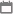 19.00-22.00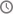 LocatieOpleidingsinformatiePrijs€ 99,- 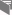 Competenties ProfessionaliteitOmschrijvingIedereen ligt lekker in de zon en wil graag bruin worden…. maar is dat eigenlijk wel gezond? Wat is gezond zonnen, welke risisco’s brengt het met zich mee. Welke huidaandoeningen zijn er eigenlijk allemaal. In deze scholing huidoncologie komen de volgende huidaandoeningen aan de orde: keratose, basalioom, naevus, verruca seborrhoica, melanoom. Aan de hand van foto's kunt u bekijken hoe de verschillende huidaandoeningen eruit zien. U krijgt meer inzicht in wat de alarmsignalen zijn, en hoe u de verschillende huidaandoeningen kunt herkennen en welke behandelmethoden er zijn. Het belooft weer een leerzame en praktische scholing te wordenLeerdoelInzicht verkrijgen in verschillende huid aandoeningenInzicht verkrijgen in alarmsignalen!Kennisnemen van de verschillende behandelmethodenInhoudTheorie huidaandoeningen, signalen en behandelmethodenCasuïstiekQuizDocentDhr. Harry de Lathouder, huisartsGeaccrediteerde uren2Maximum aantal deelnemers24